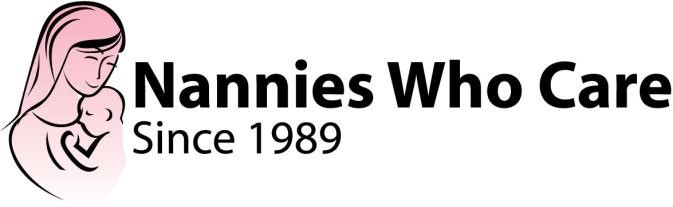  			CHILDCARE SIGN IN SHEET  “Photographs/video may be taken during this event, if you agree to allow NWC to share a photo/recording of your child, no further action is needed. If you do not grant permission, a non-consent form must be completed.”PARENT        CHILD   TIME IN  	 TIME OUT CONTACT NUMBER 